*Daha önce yabancı kimlik numarası alınmış ise belirtilmesi zorunludur.   İncase the foreigners identification number is avalieble, it is to be stated.ÖNEMLİ : Formun pasaport bilgileri baz alınarak doldurulması ve sadece Latin alfabesine ait karakterler kullanılması esastır. PLEASE NOTE THAT : Filling the form on the basis of the passport information is essantial . İt is essantial that the forms be filled out using only Latin characters.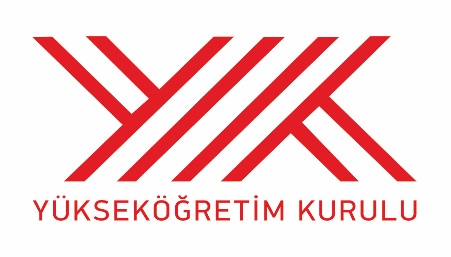 YABANCI UYRUKLU KİMLİK BİLGİ FORMU ( Foreigners Identity Information Form)YABANCI KİMLİK NUMARASI(Foreigners Id No) ÇALIŞACAĞI YÜKSEKÖĞRETİM KURUMU / FAKÜLTE / BÖLÜM (Working On Higher Education Instution/Faculty/Deparment)ADI (Name)SOYADI (Surname)ANA ADI (Mother’s Name)BABA ADI (Father’s Name)DOĞUM YERİ (Place Of Birth)DOĞUM TARİHİ (Date of Birth)(DD/MM/YYYY)MEDENİ HALİ (Marital Status)           Bekar (Single)	                                  Dul (Widow)          Evli (Married)                                    Evliliğin Feshi (Termination Of Marriage)         Boşanmış (Divorced)      	                  Evliliğin İptali (Annulment of Marriage)CİNSİYET (Sex)UYRUĞU (Nationality)GÖREV BAŞLANGIÇ TARİHİ(Beginning Date Of Employment)(DD/MM/YYYY)GÖREV BİTİŞ TARİHİ(Ending Date Of Employment)(DD/MM/YYYY)TAŞIDIĞI PASAPORTUN CİNSİ, NUMARASI, TARİHİ VE GEÇERLİLİK SÜRESİ(Pasaport type, Pasaport number, date and validity period)